Geografia, kl I BR ( 8) Temat: Podsumowanie działu – litosfera.Przeczytaj uważnie tekst podsumowujący rozdział – litosfera 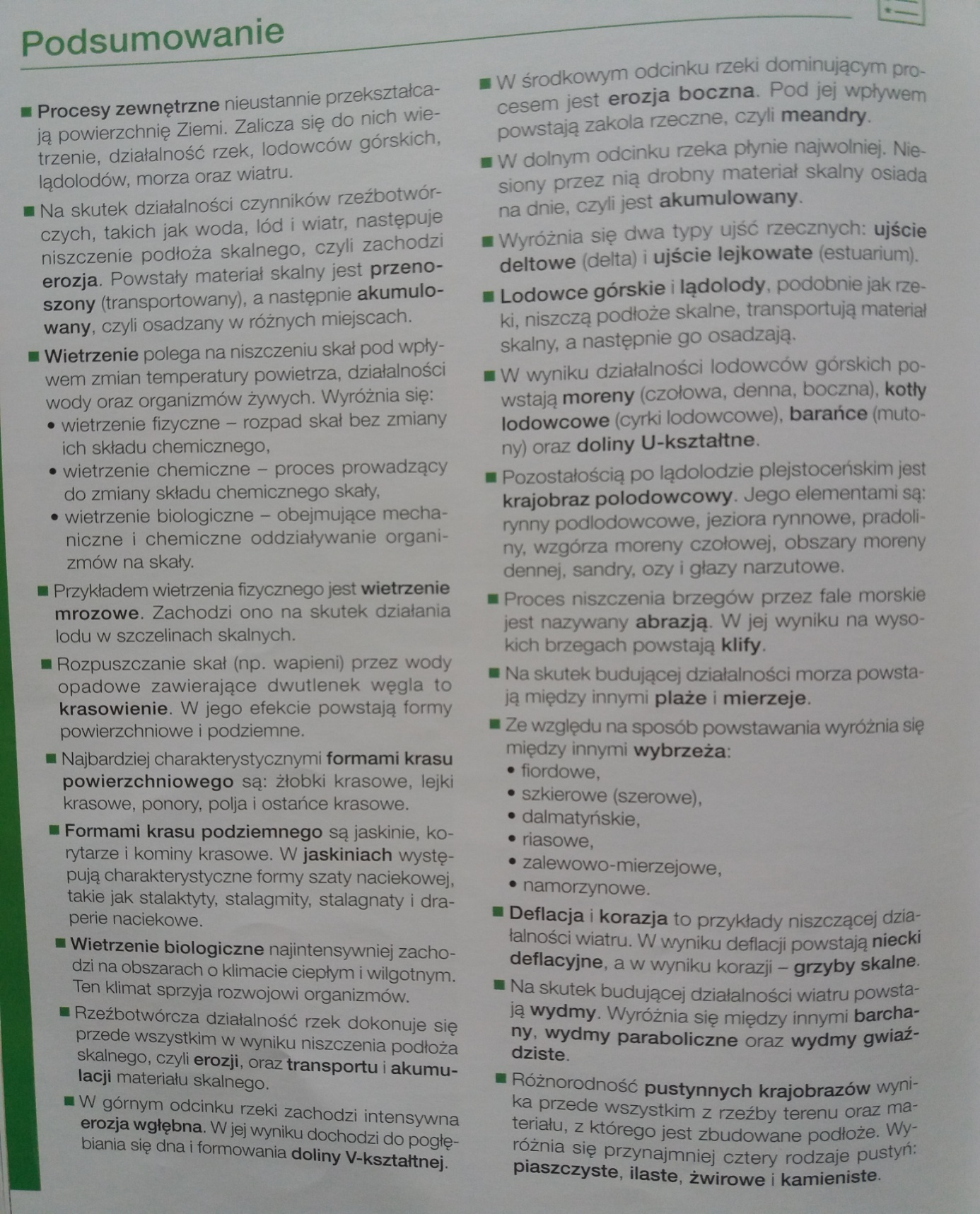 